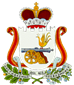 АДМИНИСТРАЦИЯ КРУТОВСКОГО СЕЛЬСКОГО ПОСЕЛЕНИЯПОСТАНОВЛЕНИЕ   от  18 .08.2016 г.                          № 44   Об изменении вида разрешенногоиспользования земельного участкапо адресу: Смоленская область, Велижский район, д. Старое Село, ул. Береговая, з/у 1Рассмотрев заявление Гарбузовой И.И., зарегистрированной по адресу: Смоленская область, Велижский район, д. Старое Село, ул. Береговая,  д. 1,  об изменении вида разрешенного использования земельного участка и, руководствуясь п.2 ст. 7; п2, п.3 ст. 85 Земельного кодекса Российской Федерации, статьями 7,8 Устава муниципального образования Крутовское сельское поселение (новая редакция), Администрация Крутовского сельского поселения   ПОСТАНОВЛЯЕТ:  Установить вид разрешенного использования земельного участка площадью 3500 кв.м. , с кадастровым номером 67:01:1190101:42 , расположенный по адресу: Смоленская область, Велижский район, д. Старое Село, ул. Береговая, з/у1, находящийся на основании свидетельства о праве собственности на землю № 160   от  17.02.1993г  в собственности Гарбузовой Инаиды Ивановны ,- для ведения личного подсобного хозяйства.    Глава муниципального образования    Крутовское сельское поселение                                          М.В.Васильева